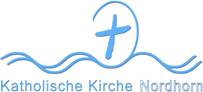 Stellenausschreibung Sozialpädagogische Fachkraft __________________________________________________________________________Die Kath. Stadtpfarrei St Augustinus ist Trägerin von fünf Kindertagestätten in Nordhorn und sucht:…für die Krippe in der Kita St. Marien eineSozialpädagogische Fach- oder Betreuungskraftmit einer wöchentlichen Arbeitszeit von 25 Stunden zum 01.03.2020. …für eine Vormittagsgruppe in der Kita St. Marien eineSozialpädagogische Fach- oder Betreuungskraftmit einer wöchentlichen Arbeitszeit von 12 Stunden zum 01.08.2020.Wir erwarten: eine abgeschlossene Ausbildung als staatlich anerkannte Erzieherin, Sozialassistentin bzw. Heilerziehungspflegerin oder vergleichbarKreativität und Freude an der Arbeit mit Kinder und Eltern umfassende Fachkenntnisse Interesse an der Weiterentwicklung der pädagogischen Arbeit zuverlässige, selbstständige und strukturierte Arbeitsweise Teamfähigkeit, Kooperationsbereitschaft persönliches Engagement fundierte EDV-Kenntnisse Loyalität gegenüber dem kirchlichen Träger und seinen Grundsätzen Zugehörigkeit zu einer christlichen Kirche Wir bieten: eine Pädagogik mit hoher fachlicher Qualität einen vielseitigen, interessanten Arbeitsplatz in einem engagierten Team eine Vergütung nach der Arbeitsvertragsordnung für Mitarbeiterinnen und Mitarbeiter im kirchlichen Dienst (AVO – in Anlehnung an den TVöD) mit einer betrieblichen Altersvorsorge bei der Kirchlichen Zusatzversorgungskasse (KZVK) Fort- und Weiterbildungsmöglichkeiten Für die Beantwortung weiterer Fragen steht Ihnen Frau Weßling unter der Telefonnummer 05921 / 809820 zur Verfügung.Wir haben Ihr Interesse geweckt? Dann senden Sie Ihre aussagekräftige Bewerbung an die Kath. Kirchengemeinde Augustinus, z. Hd. Frau Stephanie Weßling, Dahlienstr. 21, 48527 Nordhorn. Kath. Stadtpfarrei St. Augustinus Der Kirchenvorstand